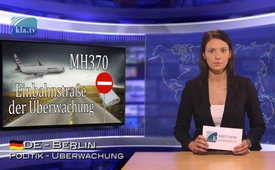 MH370 – Eenrichtingsverkeer van de totale controle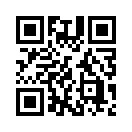 Na de vondst van een wrakstuk, dat kennelijk van het passagiersvliegtuig de MH370 komt, dat sinds 8 maart 2014 verdween, is dit thema weer actueel. Maar net zoals voorheen worden de essentiële feiten door overheidsinstanties, bedrijven en de media van het brede publiek, onthouden.Na de vondst van een wrakstuk, dat kennelijk van het passagiersvliegtuig de MH370 komt, dat sinds 8 maart 2014 verdween, is dit thema weer actueel. Maar net zoals voorheen worden de essentiële feiten door overheidsinstanties, bedrijven en de media van het brede publiek, onthouden. De toegang tot zowel radioverkeer als radargegevens, maar ook tot verschillende registratiegegevens van het vliegveld werd tot nu toe geweigerd, wat bij zulke gebeurtenissen uiterst ongewoon is. Het is ook niet normaal dat de MH370, nadat het het Maleisische luchtruim verlaten had, zijn elektronische kenteken, de zogenaamde transponder, uitschakelde. Bij de zoekacties weigerde de Britse mobiletelefonie-provider Inmarsat de onbewerkte gegevens van de opnames vrij te geven. Voor wie zouden de bewakingssystemen en hun gegevens dan wel nuttig kunnen zijn?  Transparante burgers – ja, graag; transparante overheidsinstanties, bedrijven en media – nee, bedankt?door --Bronnen:Boek van Gerhard Wisnewski: „Verheimlicht, vertuscht, vergessen 2015“Dit zou u ook kunnen interesseren:---Kla.TV – Het andere nieuws ... vrij – onafhankelijk – ongecensureerd ...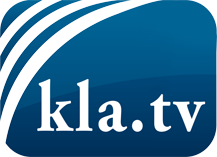 wat de media niet zouden moeten verzwijgen ...zelden gehoord van het volk, voor het volk ...nieuwsupdate elke 3 dagen vanaf 19:45 uur op www.kla.tv/nlHet is de moeite waard om het bij te houden!Gratis abonnement nieuwsbrief 2-wekelijks per E-Mail
verkrijgt u op: www.kla.tv/abo-nlKennisgeving:Tegenstemmen worden helaas steeds weer gecensureerd en onderdrukt. Zolang wij niet volgens de belangen en ideologieën van de kartelmedia journalistiek bedrijven, moeten wij er elk moment op bedacht zijn, dat er voorwendselen zullen worden gezocht om Kla.TV te blokkeren of te benadelen.Verbindt u daarom vandaag nog internetonafhankelijk met het netwerk!
Klickt u hier: www.kla.tv/vernetzung&lang=nlLicence:    Creative Commons-Licentie met naamgeving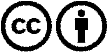 Verspreiding en herbewerking is met naamgeving gewenst! Het materiaal mag echter niet uit de context gehaald gepresenteerd worden.
Met openbaar geld (GEZ, ...) gefinancierde instituties is het gebruik hiervan zonder overleg verboden.Schendingen kunnen strafrechtelijk vervolgd worden.